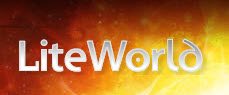 “Bringing Future Technology To The Present”LiteWorld Protective EnclosurePlexiglass Enclosure 38” wide x 32” high x 30” deepTwo wide opening front doorsCooling fan with carbon for odor removal and temperature controlReduces all printer noise down to under 40 decibels ( library quiet )Easy to set up and made from durable commercial grade componentsPrice:  $575.00Plus shipping.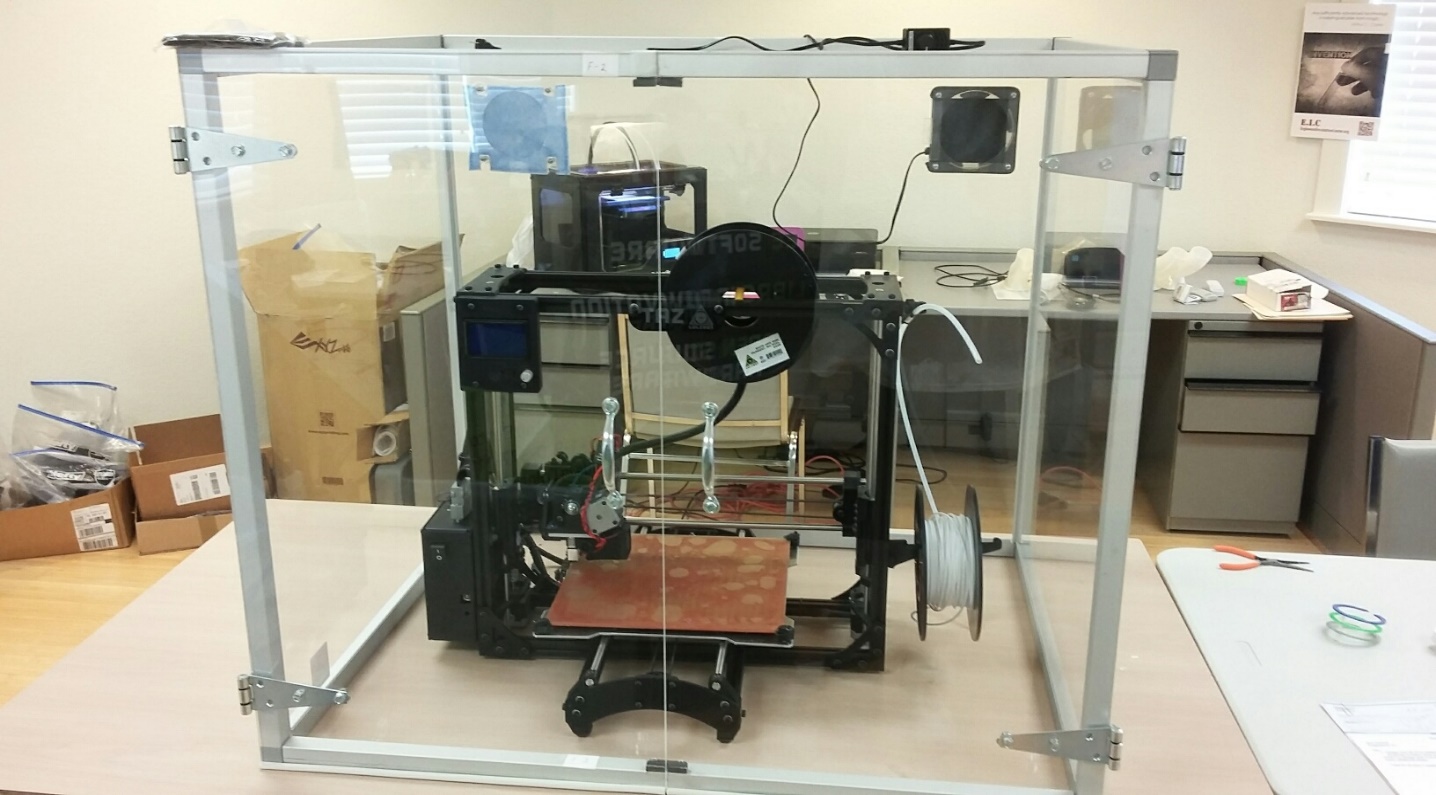 LiteWorld LLC1141 Arbroid DriveEnglewood,FL. 34223www.liteworldllc.comEmail: donmusilli@liteworldllc.comPhone: 941-999-8200